موفق باشیدنام: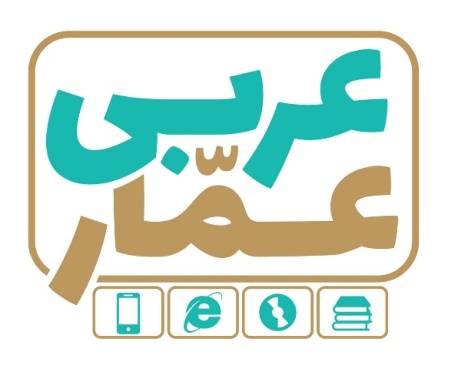 تاریخ امتحان:نام خانوادگی:ساعت برگزاری:نام دبیر طراح سوالات:قشقاییمدت زمان امتحان:عربی دهم تجربی و ریاضی نوبت دومعربی دهم تجربی و ریاضی نوبت دومعربی دهم تجربی و ریاضی نوبت دومردیفسؤالاتبارم۱تَرجِم الکَلِماتِ التی تحتَها خَطٌّ .-میاهُ المسُتَنقَعاتِ ذاتُ رائحَةٌ کریهةٌ غالباً : ....................................-لاتَسُبّوا مَعبوداتِ المُشٛرِکینَ ...............................0.5۲عَیِّن المُتَرادِفَتَینِ و المُتَضادَتَینِ مِنَ الکَلِماتِ التّالیةِ « کَلِمَتانِ زائدَتانِ »                                   « بَغتَةً ، دَفَعَ ، أَرسَلَ ، غَداً ، فَجأَةً ، إستَلَمَ » ................. مترادف ................                .......... متضاد ...............0.5۳أًکٛتُب مُفرد أًو جَمعَ الکَلِماتِ التّالیة :العُداة : ................................                   الأَنف : ....................................0.54عَیِّن الکَلِمة الغریبةَ في النَّوع في أَیِّ مَجموعةٍ . الف : أًثارَ☐           حَیَّرَ☐            بَسَطَ ☐            تَخَرَّجَ ☐ب : لاتَسکُني ☐        لاتَحزَني ☐             لاتُعطِني ☐            لاتَشحَني ☐0.5۵تَرجِم هذه الجُملَ :أًخلِص لِلهِ أًیّاماً لِتَظهَرَ یَنابیعُ الحِکمَةِ مِن القَلبِ علیٰ لِسانِکَ.لاحَظَ النّاسُ أَعاصیرَ قویّةً ثٌمَّ أًمطَرَتِ السَّماءُ آَسماکاً في أَمریکا الؤسطیٰ.إثنانِ و ثمانونَ ناقِصُ عِشرینَ یُساوي إثنَینِ و سِتّینَ.ما لَبِثنا فهیم عاماً واحداً لأًنَّهُم ماکانوا شَعباً مِضیافاً.قَد کُتِبَ علیٰ قَبرِها : النّاسُ نیامٌ فَأذا ماتوا إنتَبَهوا.دونَ أَن تُحَرَّكَ رَأسُ الحِرباءِ تُدیرُ عَینَیها.سَلِ المَصانِعَ رَکباً تَهیمُ في الفَلَواتِ.کانَتِ الدَّلافینُ تُؤَدّي دَوراً مُهِمّاً في الحَربِ و السّلمِ.هَل تُصَدّقینَ بِأَنَّ الأَغصانَ النَّضِرَةَ تَنمومِن حَبَّةٍ صَغیرةٍ.قَد یَنصَحُنا المُدیرُ بِقراءَةِ کُتُبٍ حولَ تَقویَةِ ذاکِرَتِنا.5۶کَمّل الفَراغاتِ في التَّرجمةِ :1.کانَ ذوالقَرنَیٛنِ قَد قَبِل الهَدایا التي جَاء النّاسُ بِها.  « ذولقرنین .......... را که مردم .............. ..............   .......... »2.قَد یُرٛشِدُنا الدُّلفینُ الیٰ مکانِ سقوطِ طائرَةٍ.« ................... دلفین ما را به مکان سقوط .................. .................. »1.57عَیّن التَّرجمةَ الصَحیحَةَ :خُلِقَ الإنسانُ ضَعیفاً :             الف : انسان را ضعیف آفرید.           ب : انسانِ ضعیف آفریده شده.                          ج : انسان ، ضعیف آفریده شده است. جیوشُ قَبیلَتي یأجوج و مَأجوج لَن تَأٛتِيَ بالحَدیدِ والنُّحاسِ الی المَضیقِ.الف : سپاه قبیله یأجوج و مأجوج با مس و آهن به سوی تنگه نمی آیند.ب : سپاهیان دو قبیله یأجوج و مأجوج مس و آهن را به تنگه نخواهند آورد.0.58تَرٛجِم الکَلِماتِ التي تَحٛتَها خطٌ :لایَسحَبُني تَیّارُالماءِ الی الأعماقِ . ........................................إغلاقُ المَضیقِ بِسَدٍّ عَظیمٍ صَعبٌ جِدّاً . ...............................سَأَجلِبُ  حبوباً مُهَدّئَةً لكَ . .............................................جالِسوا أَتقَیٰ عبادِ اللّٰهِ . ..............................19عَیّن نوعَ الأَفعالِ في العباراتِ التّالیة : « الماضي ، المضارع ، الأَمر »-تَساقَطَ الأَسماك عَلی الأَرضِ بعدَ الأَمطارِ الشّدیدَةِ.-سَنَستَفیدُ یوماً مِنَ البَکتریا المُضیئَةِ لِأنارَةِ المُدُنِ.0.510عَیّن فِعلاً أو مَصدراً مناسباً لِلفَراغِ .1........................... فِلمٌ رائعٌ عَن الدَّلافینِ في الصَفِّ العاشِرِ .الف : یُشاهِدُ ☐             ب : یُشاهَدُ ☐                ج : شاهَدَ ☐2..................... أَبي الرُزَّ و الخُضرَواتِ في الشَّهر القادمِ لِأَنَّ الماءَ قَلیلٌ جِدّاً.الف : لایَزرَعُ ☐               ب : ما زرَعَ ☐                   ج : سَیَزرَعُ ☐3........................ عیدِ النَّوروزِ یَکونُ أَوَّلَ یومٍ مِن أَیّامِ السَّنَةِ الشّمسیَّةِ الایرانیّةِ.الف : إحتَفَلَ ☐              ب : إحتِفَالُ ☐                    ج : یَحتَفِلُ ☐4.زمیلي ! .................... صدیقَكَ حَمیماً.الف : إستِقبال ☐                 ب : تَستَقبِلینَ ☐                    ج : إستَقبِل ☐1۱۱عَیّن المَحلَّ الإعرابي لِلکَلِمات التي تَحتَها خَطٌّ :رسالةُ الإسلامِ قائمةٌ علیٰ أَساسِ المَنطِق.                                  -  الفَلّاحُ یَزرَعُ أَشجارَ التُفّاحِ۱۱۲ عَیِّن الجُملَةَ الإسمیّةَ :1.تَفکَّروا في خَلقِ السَّماواتِ وَ الأَرضِ.2.رَبَّنا ما خَلَقتَ هذا باطِلاً.3.تَقاعُدُ المُعَلّمِ سَیکونُ بَعدَ سَنَتَینِ.0.25۱۳أُکتُب في الفراغِ عدداً اَصلیّاً أو تَرتیبیّاً مناسِباً :1.الفصل .................. في السَّنَةِ الایرانیّةِ فَصلُ الرَّبیع.2.نَجَحَ طالبانِ ............................ مِن صَفِّنا في مُباراةِ کُرَةِ المِنضدَةِ.0.514عَیّن الجَوابَ الصَّحیحَ :1.المُستَقبَل مِن « أَبتَسِمُ »الف : سوفَ یَبتَسِمُ ☐                 ب : سَأَبتَسِمُ ☐                   ج : سوفَ إبتَسَمَ ☐2.المَصدر مِن « تَعَلَّمَ »الف : تَعلیم ☐                          ب : تَعَلَّم ☐                        ج : تَعَلُّم ☐3.الفعل المعلوم ؟الف : أُخرِجَ ☐                          ب : أُخرَجُ ☐                     ج : أُخرِجُ ☐0.7515عَیّن الفعلَ المَجهولُ ثُمَّ تَرجِمه :یُحَوَّلُ ظَلامُ البَحرِالیٰ نَهارٍ مُضي ءٍ یَستَطیعُ الغَوّاصونَ اِلتقاطَ صُوَرٍ .فعل مجهول : ...................................              ترجمه آن : ...................................0.516عَیّن اسم الفاعل ، اسم المفعول ، اسم المبالغه ، ثُمَّ تَرجِمها :-کَثیرٌ مِنَ الشُّعراءِ الایرانییّنَ یُنشِدونَ أَبیاتاً مَمزوجَةً بالعَربیّةِ و الفارسیّةِ .أَبي رَسّامٌ خَلّاقٌ .اسم فاعل و ترجمه آن .............     اسم مفعول و ترجمه آن.............      اسم مبالغه و ترجمه آن ................         1.517الف : عَیِن الجَرَّ المُناسِبَ لِلفراغِ :-« نَشٛتَري الشَریحةَ ......................... أدارَةِ الإتّصالاتِ.الف : في ☐                       ب : مِن ☐                     ج : الیٰ ☐ب : عَیّن عبارةً ، حرفُ « بـ » فیهایکونُ بِمَعنَیٰ « در » :1.	یَتَکَلَّمُ الدُّلفینُ بِإستِخدامِ أَصواتٍ مُعَیَّنَةٍ. ☐2.	لَقَد نَصَرَکُم اللّٰهُ بِبَدرٍ. ☐3.	تَتٛجَمَّعُ الدَّلافینُ حولَ سَمَكِ القِرشِ بِسُرعَةٍ . ☐0.518ضَع في الدّائرةِ العَدَدَ المُناسِبَ . « عبارةٌ زائدَةٌ »العَشیّة                                1.الیوم القادِم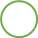 الوَکنَة                                2.شَي ءٌ نَأخُذه لِنَنرِلَ مِنَ المُرَتَفعِالحَبل                                3. الطَّعامُ الذي نَأکُله عندَ الظُّهرِ کالرُّز والدَّجاجَةالغَداء                                4. بیت الطِیّور                                          5. نهایةً النَّهار119إقرَأ النَّص التّالي ثُمَّ أَجب الأَسئلةَ :ذُکِرَ في القرُآنِ مِن مَلِكٍ کانَ قَد أَعطاهُ الله القُوَّةَ ، یَحکمُ مناطِقَ واسِعَةٍ لَمّا إستَقرَّتِ الأُوضاعُ لَدَیهِ ، سارَ مَعَ جیوشه نَحوَ المَناطِق الغَربیّة لِیَدعُوَ النّاسَ الی التَّوحیدِ و مُحاربَةِ الظُّلمِ وَ الفَسادِ ، کانَ النّاسُ یُرَحِبّونَ به في مسیرِه بِسَبَبِ عِدالَته و یَطلبونَ مِنه أَن یُدیرَ شُؤونهم إنَّهُ هُوَ ذوالقَرنین.مَن هُوَ ذوالقَرنینِ ؟مَتیٰ سارَ ذُوالقرنینِ مَعَ جُیوشِه نحوَالمَناطق الغربیّة ؟لماذا کانَ النّاسُ یُرَحبّونَ به ؟ماذا کان یَطلبُ الناسُ مِن ذي القَرنینِ ؟120الف : أَجِب عَن الأَسئلة :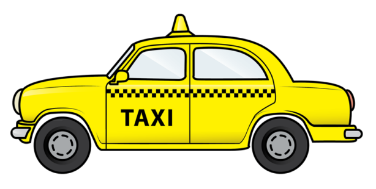 بِمَ تَذهَبُ الی المَدرِسَةِ ؟ متیٰ مَوعِدُ الفَطورِ غالباً ؟ب : بِأَیِّ شئٍ نُنَظِّفُ أَسنانَنا ؟                ١ : بالِمِنشفة                             ٢ : بالفُرشاة ج : رَتّب الکَلِماتِ التّالیة ثُمَّ أُکتُب سؤالاً وَ جواباً .المسافةُ ، الی المَدرِسَة ، کَم ، مِن بَیتِكَ ، أَظُنُّ ، و ، کیلومتراً ، ثلاثینَ ، سَبعةً  سؤال : ...................... ؟        جواب : .............................1.5